Look and tell the body parts to your partner, singular and plural forms.                            Student A   (Left side)                            Student B    (Top and Right side)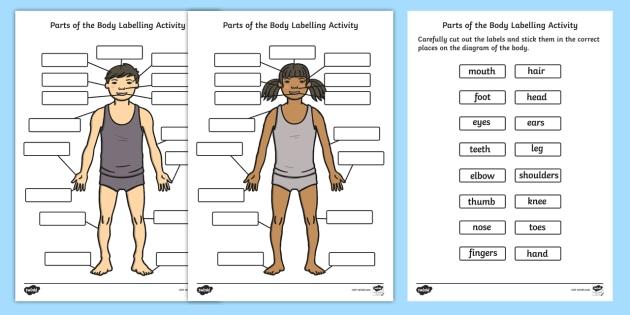 Answer keyStudent A (Left side)hairearmouthshoulderhandfingerleg footStudent B (Top and right side)headeyenosemouth / lips / tonguearmthumb / fingerkneetoe / finger  Name: ____________________________    Surname: ____________________________    Nber: ____   Grade/Class: _____Name: ____________________________    Surname: ____________________________    Nber: ____   Grade/Class: _____Name: ____________________________    Surname: ____________________________    Nber: ____   Grade/Class: _____Assessment: _____________________________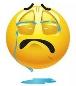 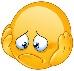 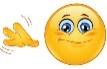 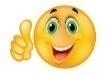 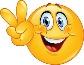 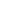 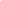 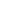 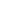 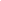 Date: ___________________________________________________    Date: ___________________________________________________    Assessment: _____________________________Teacher’s signature:___________________________Parent’s signature:___________________________